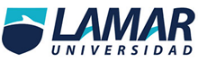 Fernando Isaín Gutiérrez Calvillo2B     BEO416MySQLEs un sistema gestor de bases de datos relacionales rápido, sólido y flexible. Es indoneo para la creación de unas bases de datos con acceso desde páginas web dinámicas, como la creación de cualquier de otra solución que implique el almacenamiento de datos, que posibilitando a realizar tales múltiples y rápidas consultas.Desarrollado en C y C++, así facilita su integración en otras aplicaciones desarrolladas también en esos lenguajes.También es un sistema cliente/servidor, por lo que permite trabajar como servidor multiusuario y de subprocesamiento múltiple, cada vez que se crea una conexión con el servidor, ya el programa servidor establece un proceso para manejar la solicitud del cliente, ósea controlando así el acceso simultaneo de un gran número de usuarios a los datos y asegurando un acceso a usuarios solamenteMicrosoft SQL ServerEs un sistema gestor de base de datos relacionales producidos por Microsoft, es un sistema cliente/servidor, que funciona como una extensión natural del sistema operativo Windows. Entre otras características proporciona una integridad de datos. Optimización de consultas con un control de concurrencia y backup y recuperación.  Literalmente facilita de administrar a través de la utilización de un entorno grafico para casi todas las tareas de sistema y administración de bases de datos.Este sistema utiliza servicios del sistema operativo Windows para ofrecer nuevas capacidades o ampliar la base de datos, como enviar y recibir mensajes y gestionar la seguridad de la conexión. Fácil de usar y proporcionar funciones de almacenamiento en que solo estaban disponibles en Oracle y otros sistemas gestores de base de datos más caros.PostgreSQL Es un sistema gestor de base de datos relacionales orientados a objetos, derivado de un Postgres, desarrollando en la Universidad de California, en el departamento de ciencias de la computación de Berkeley.Es un gestor de base de datos de código abierto, brinda un control de concurrencia multi-version que por sus siglas en ingles son (MVCC), que permiten trabajar con grandes volúmenes de datos, que soportan una gran parte de la sintaxis SQL, que cuentan con un extenso grupo de enlaces con lenguajes de programación.Posee características tales del motor de datos, entre las que se pueden incluir las subconsultas, los valores por defecto, en las restricciones a valores, en los campos ósea (constraints) y los disparadores (triggers). Ofrecen funcionalidades en línea con el estándar SQL92. 